        Piotr Maliszewski jest prawdziwym robotnikiem, który rozpoczął strajk w dniu 14 sierpnia 1980 roku w Stoczni Gdańskiej i był w pierwszym 4-osobowym Komitecie Strajkowym, czego dowodzi książka wydana w 1986 roku w Paryżu sprzedawana na Portierni Stoczni Gdańskiej przez kilka lat i zaopatrzona wstępem Lecha Wałęsy, a napisana w oparciu o nagrania ze strajku w Stoczni Gdańskiej w sierpniu 1989 roku, pt. „„Gdańsk. Sierpień’80. Rozmowy ” z ktorej załączamy wybrane fragmenty .        Piotr Maliszewski był tym stoczniowcem, który zażądał przywiezienia od ówczesnego dyrektora Stoczni Gniecha na teren Stoczni Anny Walentynowicz i samochodu, którym pojechał po Nią i przywiózł ją do Stoczni tym samochodem. Później Anna Walentynowicz namówiła go podczas prowadzonych przez niego rozmów w wicepremierem Jagielskim, aby ustąpił miejsca bardziej znanemu Lechowi Wałęsie. Wówczas powołano duży 140 osobowy Komitet Strajkowy na czele z Lechem Wałęsą. Po namowie Anny Walentynowicz Piotr Maliszewski kierował ochroną Stoczni Gdańskiej w okresie tego historycznego strajku.  W biogramie Piotra Maliszewskiego nie można już klikając na zaznaczone na niebiesko linki trafić po dodatkowe informacje z innych źródeł za darmo, gdyż pojawia się żądanie opłacenia tej czynności, a jak sprawdziłem w przypadku innych osób ujętych w tej Encyklopedii-Wikipedii sytuacja taka nie ma miejsca i dodatkowe informacje są darmowe.  Jestem przekonany, że gdyby ujawniono prawdę o Piotrze Maliszewskim prysnąłby mit Lecha Wałęsy. Zastanawia przy tym, czy Lech Wałęsa z obawy przed ujawnieniem tej prawdy historycznej przez media popierające PiS poszedł ostatnio pomodlić się na Wawelu do krypty, gdzie spoczywa Para Prezydencka Maria i Lech Kaczyńscy.  Cyt.„Piotr MaliszewskiZ Wikicytatów, wolnej kolekcji cytatówSkocz do: nawigacji, wyszukiwania Piotr Maliszewski (ur. 1960) – jeden z przywódców i organizatorów strajku w Stoczni Gdańskiej w 1980 roku.[edytuj] O Piotrze MaliszewskimNie ma z nami prawdziwego bohatera, który zrobił strajk. Wyeliminowano to nazwisko, w ogóle nie używa się go nigdzie. To jest Piotr Maliszewski. Reżyserowie do niego nie docierają, dziennikarze nie rozmawiają z nim wcale. W rocznicę strajku też nikt nie zauważył tego człowieka. Autor: Anna Walentynowicz, Plażę robię, Duży Format, dodatek do Gazety Wyborczej, Sierpień 2007, nr 32. Strajk zorganizował w '80 roku Piotr Maliszewski, o którym nigdzie nie ma mowy. Kiedy mnie przewieziono do stoczni, od stoczniowców dowiedziałam się, jak było – rozmowy cały czas prowadził Maliszewski. Autor: Anna Walentynowicz, Wojna legend, Tygodnik Powszechny, Kwiecień 2006, nr 16/2006. Ten człowiek został skazany na zapomnienie, bo był robotnikiem i nim pozostał, nie przedzierzgnął się w polityka, jak pan Wałęsa, nie poszedł na kompromisy żadne, nie usiadł do Okrągłego Stołu. Ani w 20., ani w 25. rocznicę Sierpnia nikt się nawet nie pofatygował, żeby go odnaleźć, żeby do stoczni zaprosić. Autor: Zbigniew Półtorak, szef związku zawodowego Solidarność '80, Plażę robię, Duży Format, dodatek do Gazety Wyborczej, Sierpień 2007, nr 32. Źródło „http://pl.wikiquote.org/wiki/Piotr_Maliszewski”Kategoria: PolacyPrześlij plik Strony specjalne Wersja do druku Link do tej wersji Tę stronę ostatnio zmodyfikowano 16:07, 7 wrz 2011. Tekst udostępniany na licencji Creative Commons: uznanie autorstwa, na tych samych warunkach, z możliwością obowiązywania dodatkowych ograniczeń. Zobacz szczegółowe informacje o warunkach korzystania. Zasady zachowania poufności O Wikicytatach Informacje prawne Wersja na komórkę 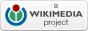    „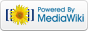      Po wysłaniu tekstu pt. „ Jak przyczyniłem się do samo rozkładu komunizmu między innymi do kilku redakcji pod koniec sierpnia 2011 roku , w którym wskazałem, iż więcej można poczytać o Piotrze Maliszewskim w Internecie, w dniu 10 września 2011 roku stwierdziłem, że od 9 września 2011 roku nastąpiła zmiana i ograniczenie treści w Wikipedii-Wolnej Encyklopedii o Piotrze Maliszewskim-prawdziwym robotniku, który rozpoczął strajk w dniu 14 sierpnia 1980 roku w Stoczni Gdańskiej i był w pierwszym 4-osobowym Komitecie Strajkowym, czego dowodzi książka wydana w 1986 roku w Paryżu sprzedawana w Portierni Stoczni Gdańskiej przez kilka lat i zaopatrzona wstępem Lecha Wałęsy, a napisana w oparciu o nagrania ze strajku w Stoczni Gdańskiej w sierpniu 1989 roku, pt. „Gdańsk. Sierpień’80. Rozmowy ” . Piotr Maliszewski był tym stoczniowcem, który zażądał przywiezienia od ówczesnego dyrektora Stoczni Gniecha na teren Stoczni Anny Walentynowicz i samochodu, którym pojechał po Nią i przywiózł ją do Stoczni tym samochodem. Później Anna Walentynowicz namówiła go podczas prowadzonych przez niego rozmów w wicepremierem Jagielskim, aby ustąpił miejsca bardziej znanemu Lechowi Wałęsie. Wówczas powołano duży 140 osobowy Komitet Strajkowy na czele z Lechem Wałęsą. Po namowie Anny Walentynowicz Piotr Maliszewski kierował ochroną Stoczni Gdańskiej w okresie tego historycznego strajku.  W biogramie Piotra Maliszewskiego nie można już klikając na zaznaczone na niebiesko linki trafić po dodatkowe informacje z innych źródeł za darmo, gdyż pojawia się żądanie opłacenia tej czynności, a jak sprawdziłem w przypadku innych osób ujętych w tej Encyklopedii-Wikipedii sytuacja taka nie ma miejsca i dodatkowe informacje są darmowe.  Jestem przekonany, że gdyby ujawniono prawdę o Piotrze Maliszewskim prysnąłby mit Lecha Wałęsy. Zastanawia przy tym, czy Lech Wałęsa z obawy przed ujawnieniem tej prawdy historycznej przez media popierające PiS poszedł ostatnio pomodlić się na Wawelu do krypty, gdzie spoczywa Para Prezydencka Maria i Lech Kaczyńscy.  A oto tekst przeczytany w dniu 10 września 2011 roku.Cyt.„ „Piotr MaliszewskiZ Wikipedii, wolnej encyklopediiSkocz do: nawigacji, szukaj Piotr Maliszewski (ur. 19 maja 1960 w Lidzbarku Warmińskim) – polski działacz opozycji w czasach PRL, jeden z organizatorów strajku w Stoczni Gdańskiej w sierpniu 1980. W początkowym okresie strajku prowadził negocjacje z dyrekcją tego zakładu na temat postulatów stoczniowców. Aresztowany po wybuchu stanu wojennego. W latach 1989–1990 przebywał na emigracji w Austrii. Został honorowym przewodniczącym "Solidarności 80".Piotr Maliszewski uznany był przez Annę Walentynowicz za jedną z najważniejszych postaci strajków w 1980 roku[1].Przypisy↑ Gazeta Wyborcza 28/8/2007 "Plażę robię" Linki zewnętrzne[edytuj]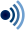 Zobacz w Wikicytatach kolekcję cytatów
o Piotrze MaliszewskimWywiad i artykuł GW o Piotrze Maliszewskim Strona Polskiego Radia z kalendarium strajku Źródło „http://pl.wikipedia.org/wiki/Piotr_Maliszewski”Kategorie: Działacze opozycji w PRL • Urodzeni w 1960Ukryta kategoria: Artykuły wymagające uzupełnienia źródeł od 2011-07  Wklejone z „Piotr Maliszewski – „to jemu Polacy zawdzięczają wolność”07 września 2007, 13:35:53 
Fot. Tomasz Waszczuk Gazeta.pl


Więcej informacji
http://www.gazetawyborcza.pl/1,75480,4433166.html
http://pl.wikipedia.org/wiki/Piotr_Maliszewski
http://pl.wikiquote.org/wiki/Piotr_Maliszewski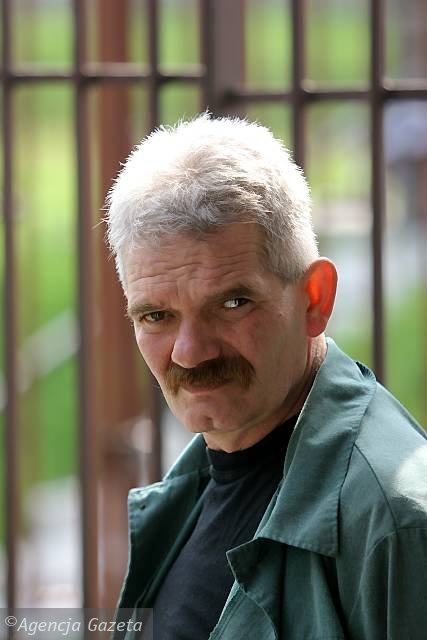 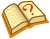 Ten artykuł od 2011-07 wymaga uzupełnienia źródeł podanych informacji.
Informacje nieweryfikowalne mogą zostać zakwestionowane i usunięte.
Aby uczynić artykuł weryfikowalnym, należy podać przypisy do materiałów opublikowanych w wiarygodnych źródłach.